MORE IMPORTANT THAN SHOES!HEALTHY SINGING FOR LIFE!Karen BreidertA BEAUTIFUL SINGING VOICE IS:WELL-SUPPORTEDFREELY PRODUCEDRESONANT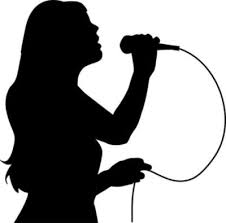 